Информационная справка о мероприятиях по устранению риска «Дефицит педагогических кадров» в МБОУ СОШ № 6Педагогом-психологом ведётся профориентационная работа с учащимися школы. Разработан план мероприятий.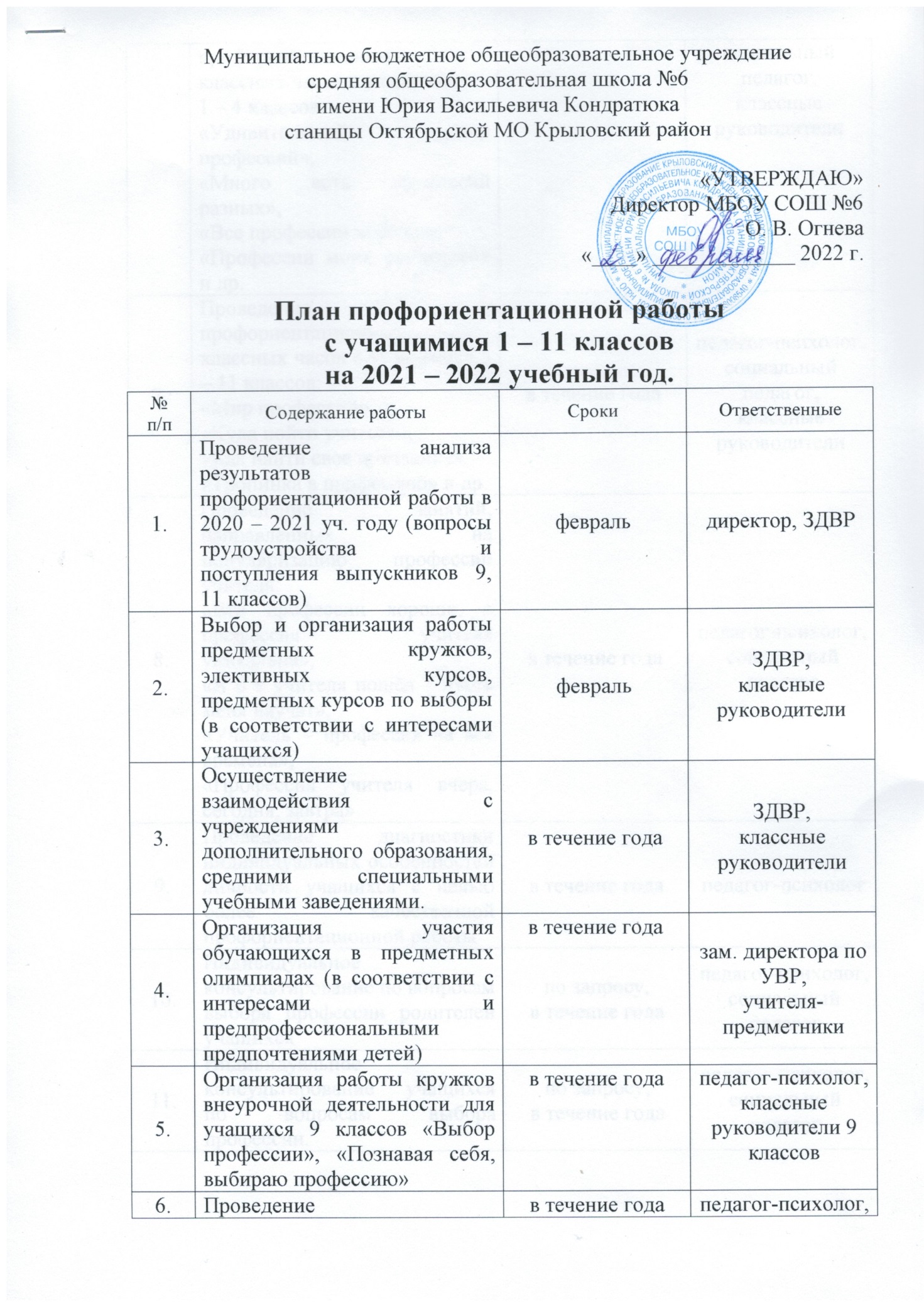 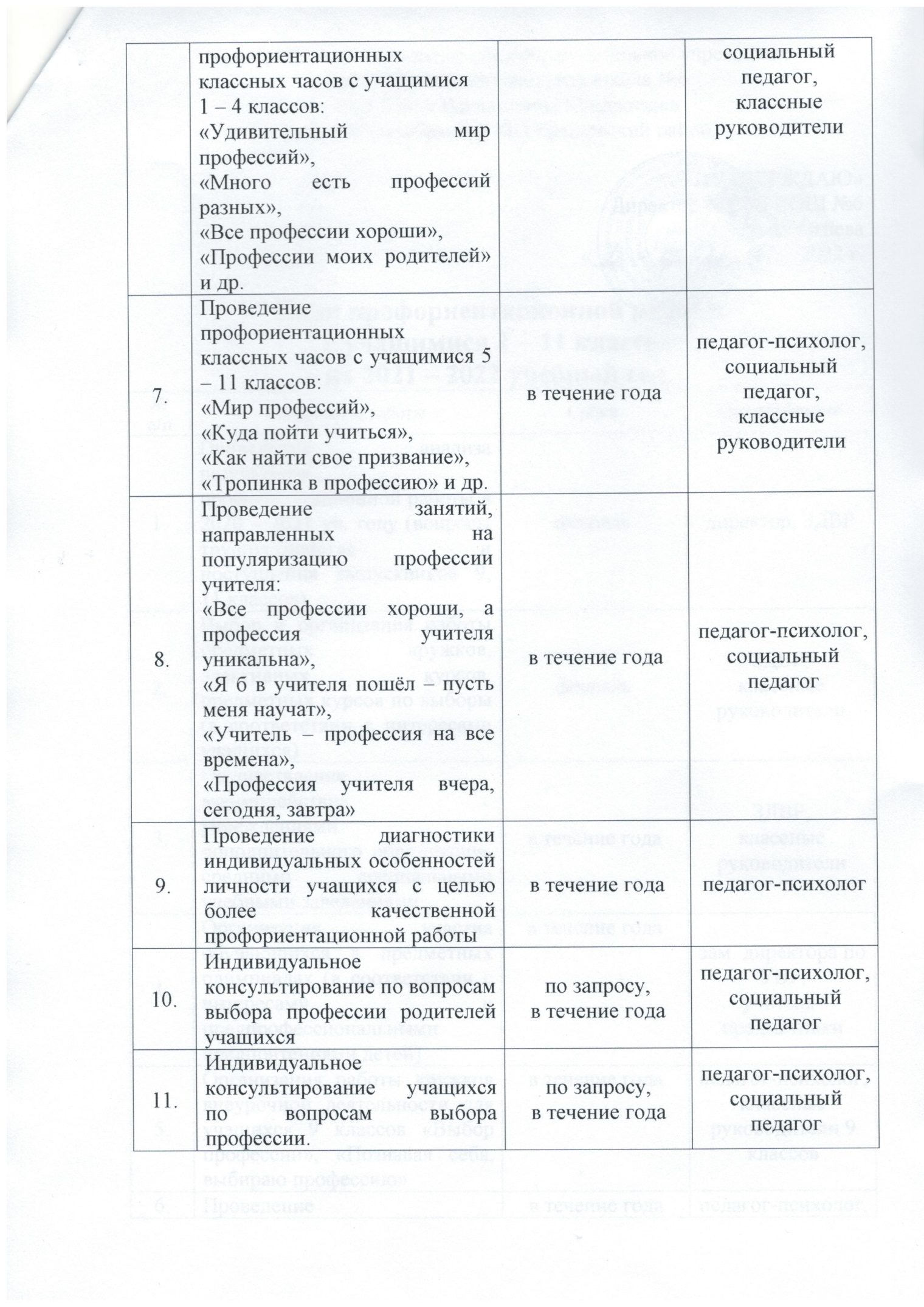 \Профориентационное занятие с учащимися 7 класса «Много есть профессий разных»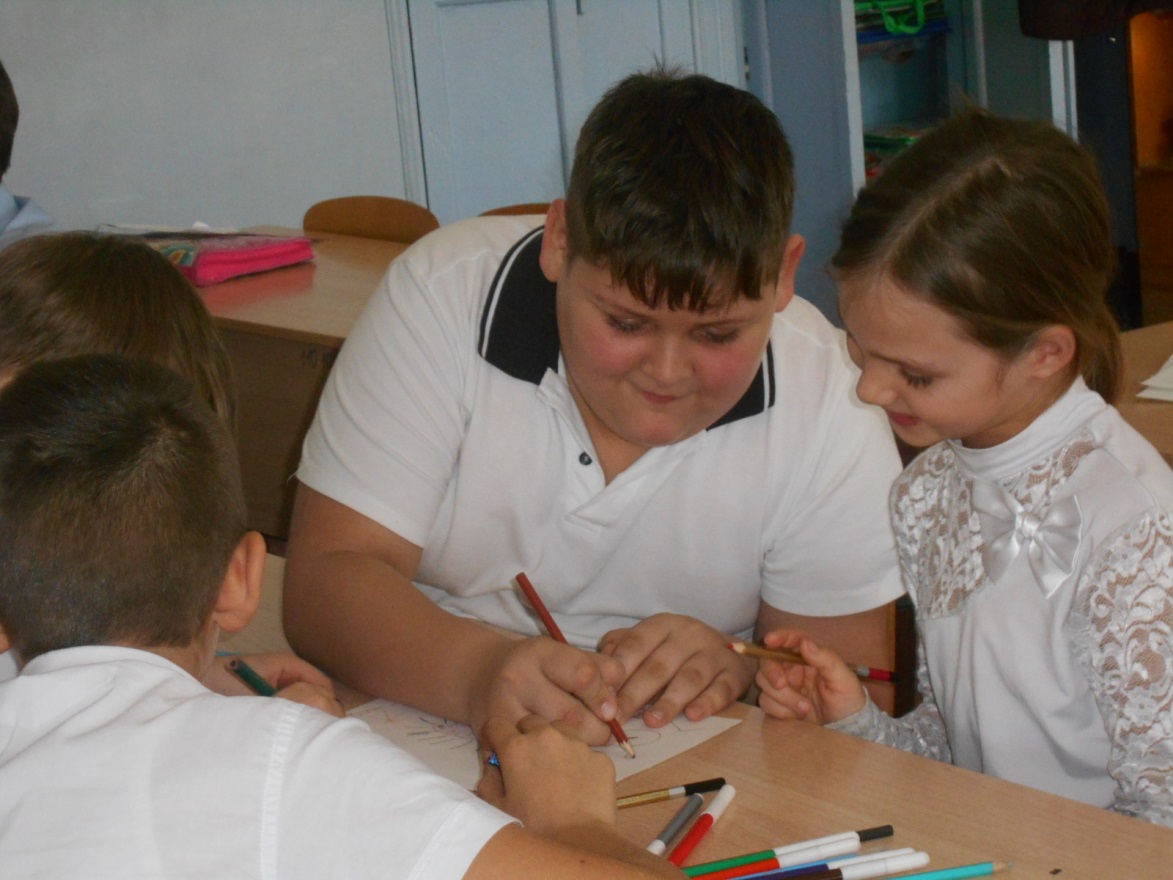 Классный час  в  6 классе «Куда пойти учиться»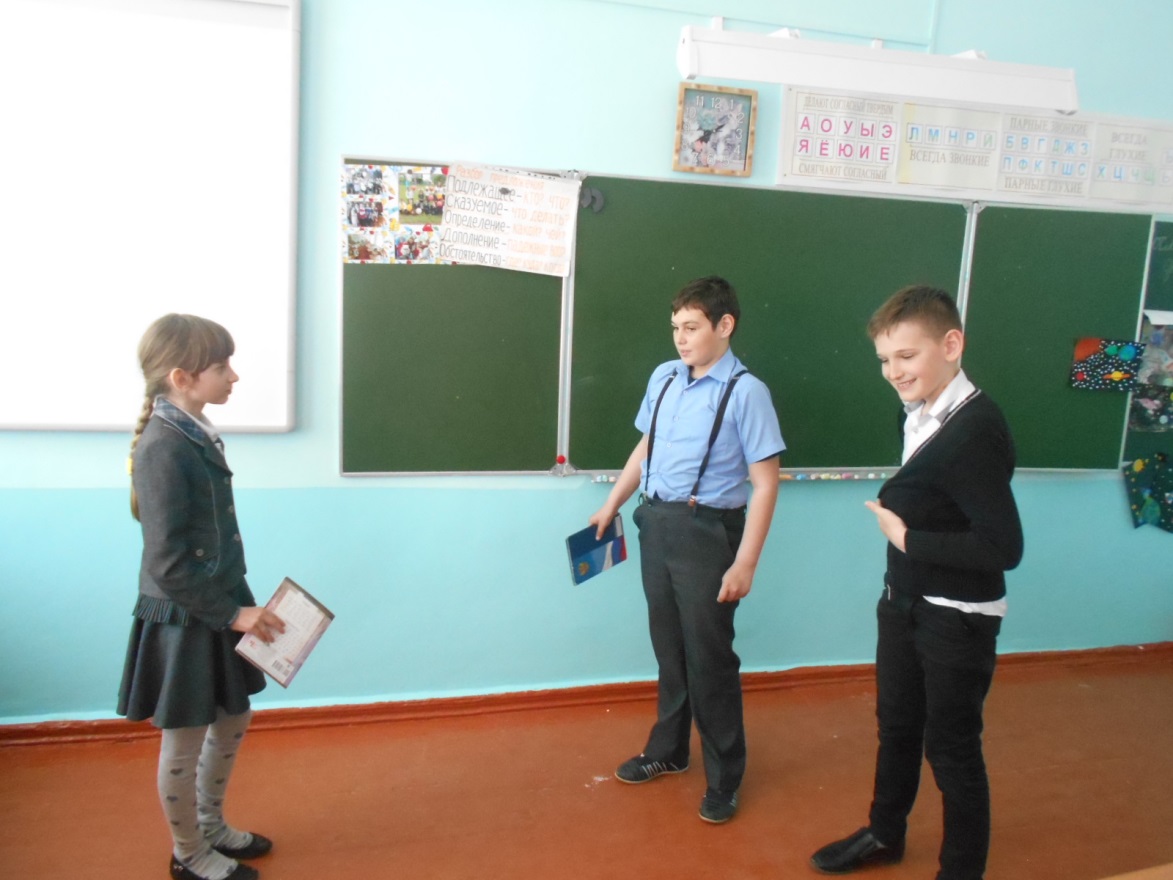 